Семинар-практикум для родителейИспользование палочек Кюизенера в  развитиидошкольников                                                                         Подготовила : воспитатель                                                                                                  Солодова О.Б.                                                                                                       Цель : познакомить родителей с универсальным дидактическим средством «Палочки Кюизинера»Для  развития у детей математических способностей бельгийский учитель начальной школы Джордж Кюизенер (1891-1976) во второй половине 20 века  разработал универсальный дидактический материал «Цветные числа».Палочки Кюизенера – это счетные палочки, которые еще называют «числа в цвете», цветными палочками, цветными числами, цветными линеечками. В нашем наборе 116 палочек по 10 разных цветов и длиной от 1 до 10 см.  Это версия считается упращенной  и предназначена для работы с детьми от 3 до 7 лет. Палочки одной длины выполнены в одном цвете и обозначают определенное число. Чем больше длина палочки, тем большее значение числа она выражает. Но прежде чем начать работу  нужно уточнить знают ли дети цвета, так как в наборе имеются и оттенки.  Разложим выбранные палочки по длине , от самой короткой до самой длинной. У нас получилась «лесенка». Первая ступенька белый кубик. Если принять длину стороны белого кубика за единицу, то длина следующей палочки будет на единицу больше предыдущей. Таким образом, длина белой палочки – один, длина розовой  палочки  - два, голубой – три и т.д. – каждой палочке соответствует число , равное ее длине.Проверим, действительно ли каждая следующая палочка на единицу длиннее предыдущей, прикладывая белый кубик к ступенькам.
Цветные палочки являются многофункциональным пособием, которое позволяет "через руки" ребенка формировать математические понятия. Цветные  палочки позволяют решать следующие задачи:Познакомить с понятием цвета (различать цвета, классифицировать по цвету);Познакомить с понятием величины, длины, высоты, ширины (упражнять в сравнении предметов);Познакомить с последовательностью чисел натурального ряда;Освоение прямого и обратного  счета;Познакомить с составом числа (из единиц и двух меньших);Усвоить отношения между числами ( больше- меньше на..)Познакомить со  свойствами геометрических фигур;Развивать пространственные представления (слева, справа, выше, ниже и т.д.);Развивать логическое мышление, память, внимание мелкую моторику.На начальном этапе  палочки используются как игровой  материал.(2-4лет) Игры и упражнения состоят в группировке  палочек  по разным признакам ( цвету, размеру, количеству (один - много), сооружении из них построек, различных изображений на плоскости. В результате дети осваивают состав комплекта, цвета соотношения.  Работа с детьми 4-7 летУпражнения в моделировании. Выкладывание из палочек объектов, сюжетных картин.Использование палочек для освоения количественного и порядкового счета, арифметические действия, состав числа из единиц(измеряем палочки единицей, сколько единиц – таково число. Открытие : красная палочка – четыре единицы), составление задач по моделям (Модель задачи на сложение. На ветке сидело 5 птиц, прилетела еще одна. Сколько птиц сидит на ветке?), образование чисел второго десятка, ориентировка на плоскости и др. Например : придумай рисунок . в котором бы использовались палочки 3-х цветов.ЗаданияВыложите  лесенку из 10 палочек от меньшей (белой) к большей (оранжевой) и наоборот. Пройдитесь пальчиками по ступенькам лесенки, можно посчитать вслух от 1до 10 и обратно. Выложите разное количество голубых и красных палочек. Каких больше( меньше)? Использовать разные способы сравнения.Найдите  палочку соответствующую числу (1 - белая, 2 - розовая и т.д.). И наоборот.Выложите синюю палочку. Сколько белых палочек уложится в синей палочке? Составьте красную палочку из других палочек разными способами.Занятие с палочками Кюзенера довольно разнообразны и в зависимости какую цель вы преследуите   можно подбирать вопросы и задания. Существует большое количество пособий по работе с палочками Кюзенера, они могут называться еще счетные палочки , « На золотом крыльце сидели». В нашем наборе есть инструкция по работе с палочками .Их можно использовать на любом другом занятии поскольку с них можно выкладывать различные фигурки которые могут быть связаны с темой другого занятия.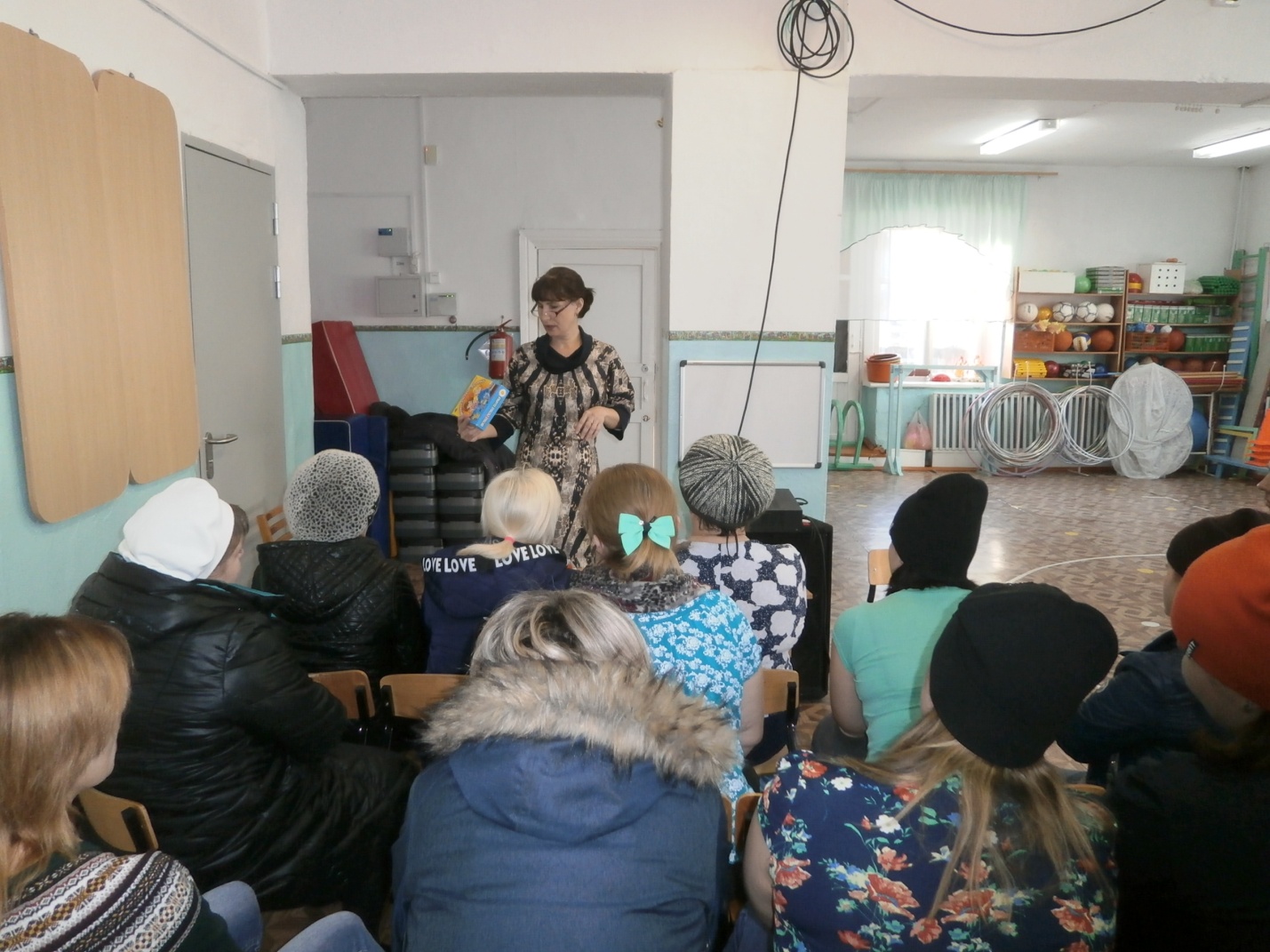 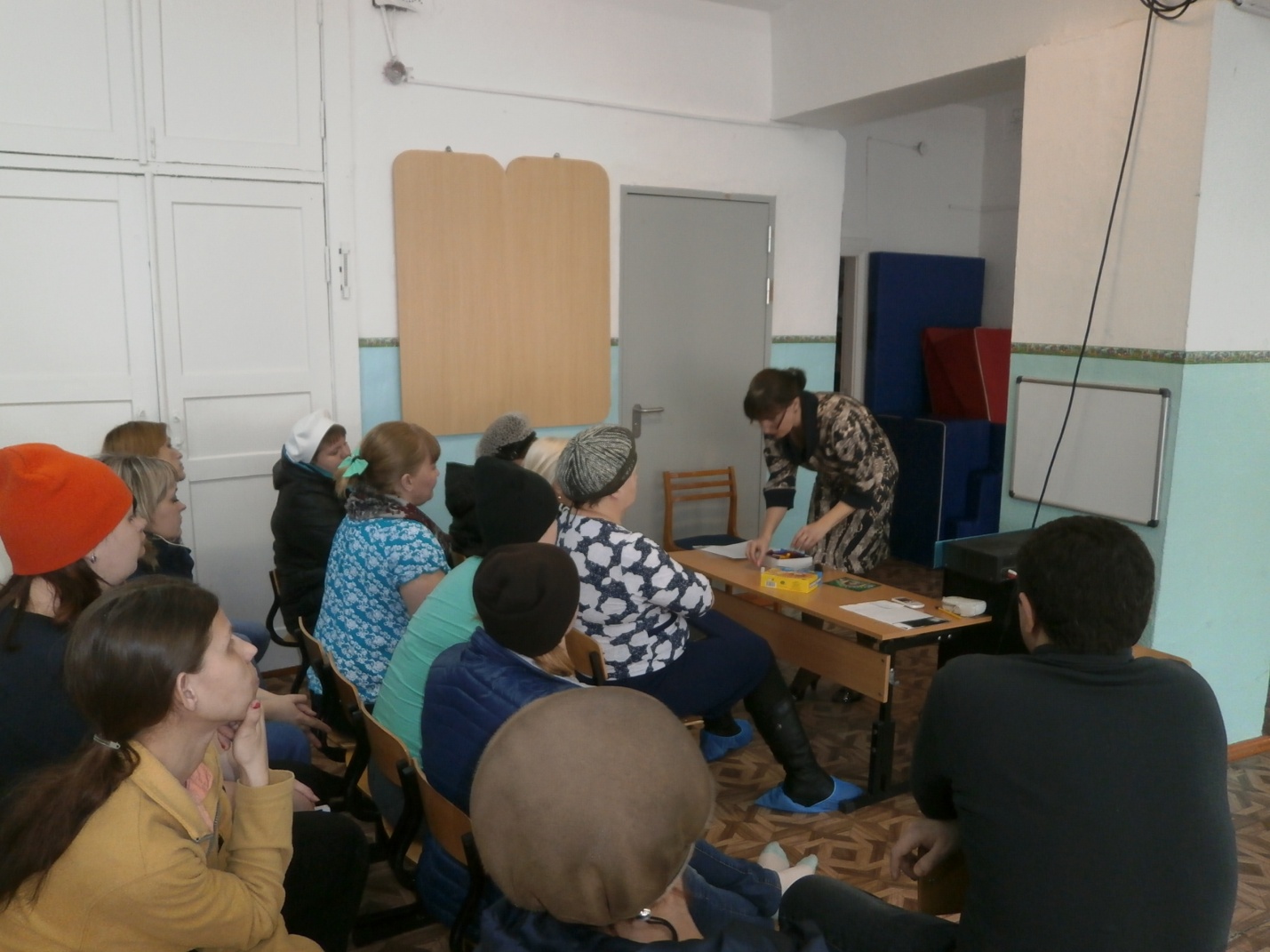 